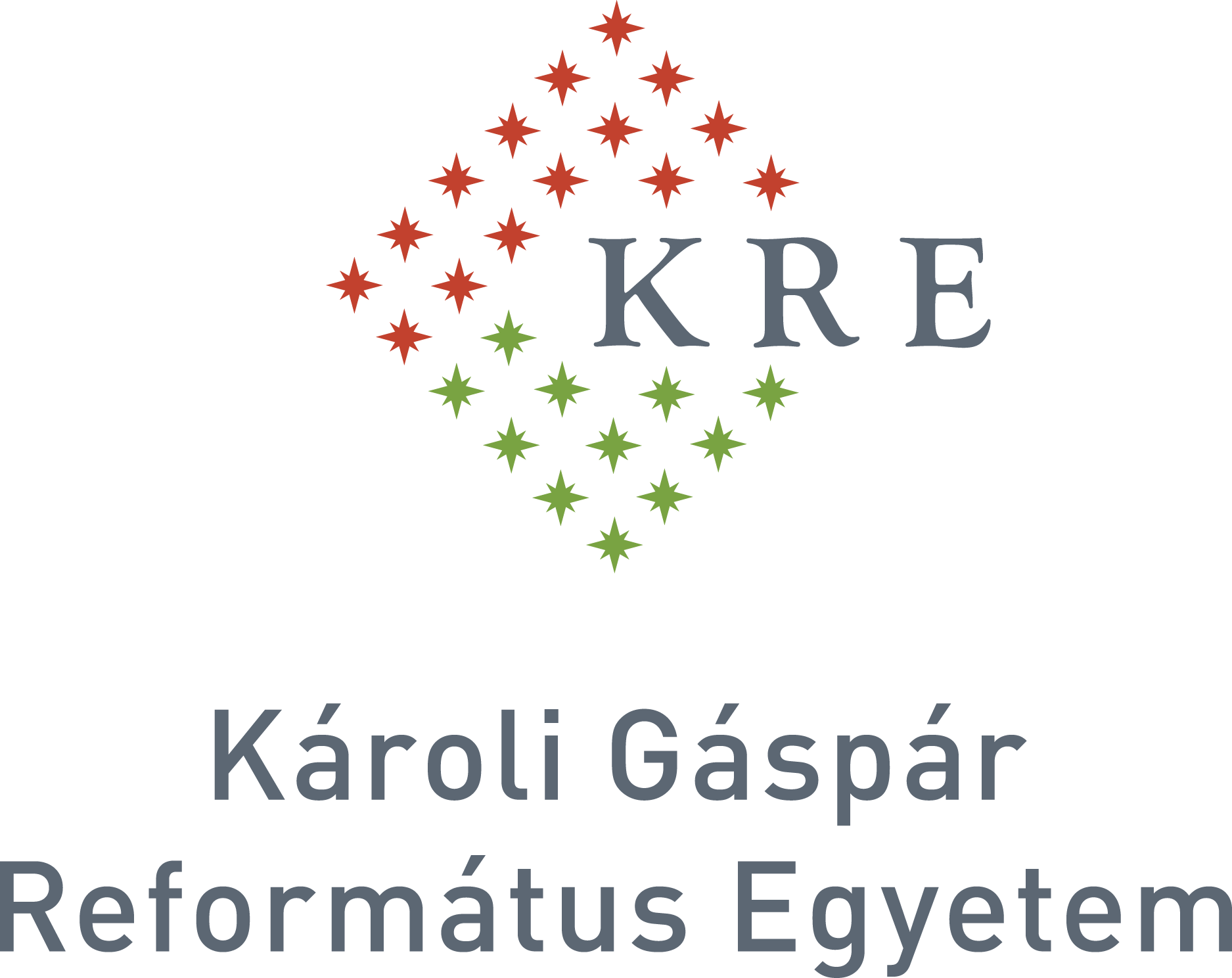 A Károli Gáspár Református EgyetemInformatikai és Adatvagyongazdálkodási Osztályamunkatársat keresRendszergazdamunkakörbeEzek lesznek a főbb feladataid:Az Egyetem infrastruktúrájának támogatása (notebook, PC, telefon, tablet) konfigurálása, kezelése és az eszközmozgások pontos dokumentálásaIrodai és távoli felhasználók IT támogatásaInformatikai/oktatástechnikai segítségnyújtás a felhasználóknakInformatikai/oktatástechnikai eszközök karbantartása, javíttatásaBeérkezett hibajegyek felvétele és kezeléseEgyetem által használt szoftverek nyomon követése és telepítéseNyomtató tonerek cseréjeTelephelyen felmerülő igények követéseWindows alapú szerverszolgáltatások napi üzemeltetése és karbantartásaRendszermentések ellenőrzése, visszatöltési feladatok ellátásaInformatikai hálózat üzemeltetés. Switch, AccessPoint, konfigurálás. Hálózatok monitorozása, hibák elhárításaTelephely éves fejlesztési javaslatának elkészítése. Aktív együttműködés az éves költségterv elkészítésbenInformatikai eszközök leltárazásában részvételKapcsolattartás az Egyetemmel szerződésben álló partnerekkelElvárásaink: Hasonló munkakörben szerzett szakmai tapasztalatLegalább felsőfokú OKJ végzettségWindows kliensek rendszergazdai szintű ismerete és felhasználó support tapasztalatMicrosoft Windows Szerver és MS Active Directory szolgáltatások rendszergazdai szintű ismereteMicrosoft 365 rendszergazdai szintű ismereteMicrosoft Hyper-V ismereteTCP/IP hálózati ismeretekNyomtatók napi üzemeltetésében szerzett jártasságRendszer szemlélet, megbízhatóságÖnállóság, jó problémamegoldó képességElőnyt jelent:PowerShell script nyelvismeretLinux szerver üzemeltetésben szerzett tapasztalatAudio-vizuális eszközök kezelésében szerzett tapasztalatfőiskolai végzettségangol középfokú nyelvtudás Foglalkoztatás jellege:Teljes munkaidőSzükséges tapasztalat:3-5 év szakmai tapasztalatMunkavégzés helye:BudapestJelentkezés módja:A fényképes önéletrajzát bruttó fizetési igény, valamint a levél tárgyában a pályázó nevével és a megpályázott pozíció megjelölésével várjuk a hr@kre.hu e-mail címre.A pályázati anyagban foglalt személyes adatok kezelésével kapcsolatban a kre.hu/adatvedelem oldalon megtekinthető "Álláspályázatok adatkezelési tájékoztató" című dokumentumban találhat információkat. Tájékoztatjuk, hogy a pályázat érvényes benyújtásának feltétele a fenti dokumentum mellékletét képező, vagy azonos adattartalommal elkészített nyilatkozat pályázati anyaghoz történő csatolása.